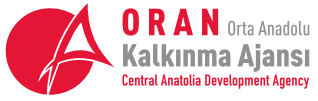 ORTA ANADOLU KALKINMA AJANSIGENEL SEKRETERLİĞİARALIK 2017Sözleşmenin TaraflarıBu sözleşme, bir tarafta Orta Anadolu Kalkınma Ajansı (bundan sonra “Ajans” olarak anılacaktır) ile diğer tarafta ……………………………………………………………… (bundan sonra “Yüklenici” olarak anılacaktır) arasında aşağıda yazılı şartlar dahilinde akdedilmiştir.Taraflara İlişkin BilgilerAjansın;Adı	: Orta Anadolu Kalkınma Ajansı Adresi	: Mevlana Mah. Mustafa Kemal Paşa Bulvarı No:79 Kat:5-6 Kocasinan/KAYSERİTel No 	: (352) 352 6726Faks No 	: (352) 352 6733E-posta	: info@oran.org.trYüklenicinin;Adı	: …………………………………………………………. Adresi	: …………………………………….Tel No 	: ……………………Faks No	: …………………………….E-posta	: ………………………………………………..Her iki taraf madde 2.1. ve 2.2.’de belirtilen adreslerini tebligat adresi olarak kabul etmişlerdir. Adres değişiklikleri usulüne uygun şekilde karşı tarafa tebliğ edilmedikçe en son bildirilen adrese yapılacak tebliğ ilgili tarafa yapılmış sayılır.Taraflar, yazılı tebligatı daha sonra süresi içinde yapmak kaydıyla, posta kuryesi, faks veya elektronik posta gibi diğer yollarla da bildirimde bulunabilirler.İş TanımıSözleşme konusu iş; Ajans tarafından 22/12/2017 tarihinde yapılan açık ihale sonucunda yükleniciden güvenlik hizmeti alımıdır. İşin teknik özellikleri ve diğer ayrıntıları sözleşme ekinde yer alan idari ve teknik şartnamede belirtilmiştir. 3 kişilik güvenlik hizmeti alımı yapılacaktır.Sözleşmenin SüresiSözleşmenin süresi 12 aydır.Sözleşmenin BedeliBu sözleşme birim fiyat sözleşme olup, Ajans tarafından hazırlanmış cetvelde yer alan her bir iş kaleminin miktarı ile bu iş kalemleri için Yüklenici tarafından teklif edilen birim fiyatların çarpımı sonucu bulunan tutarların toplamı olan …………………………. (……………………………………………………..) bedel üzerinden akdedilmiştir.Sözleşme Bedeline Dahil Olan GiderlerTaahhüdün (ilave işler nedeniyle meydana gelebilecek artışlar dâhil) yerine getirilmesine ilişkin idari şartnamede asgari miktarı belirtilen maaş, sigorta, vergi, resim ve harç giderleri sözleşme bedeline dâhildir. Ayrıca yemek ve ulaşım ücreti ödenmeyecektir. Ajans damga vergisinden muaf olduğundan işbu sözleşmeye ilişkin damga vergisi yüklenici tarafından ödenecektir.İlgili mevzuatı uyarınca hesaplanacak katma değer vergisi, sözleşme bedeline dâhil olmayıp Ajans tarafından Yükleniciye ödenecektir.İşin Yapılma Yeri, İşyeri Teslim ve İşe Başlama Tarihiİşin yapılma yeri Kayseri Hizmet Binası: Mevlana Mah. Mustafa Kemal Paşa Bulvarı No:79 Kat:5-6 Kocasinan KAYSERİ İşin yapılma yeri Sivas YDO: Akdeğirmen Mah. Höllüklük Cad. No:39 58040 SİVASİşin yapılma yeri Yozgat YDO: Aşağı Nohutlu Mah. Sakarya Cad. No:9 Kat:2 YOZGATİşe başlama tarihi : 01.01.2018İşin sona erme tarihi : 31.12.2018Sözleşmenin Ekleriİhale dokümanı, bu sözleşmenin eki ve ayrılmaz parçası olup, Ajansı ve Yükleniciyi bağlar. Ancak, sözleşme hükümleri ile ihale dokümanını oluşturan belgelerdeki hükümler arasında çelişki ya da farklılık olması halinde, ihale dokümanında yer alan hükümler esas alınır. Ekler aşağıdaki gibidir:Güvenlik Hizmeti Alımı İdari Şartnamesi ve ekleriGüvenlik Hizmeti Alımı Teknik Şartnamesi Teslim, muayene ve kabul işlemlerine ilişkin şartlarHer ayın son takvim gününde (tatil günü ise izleyen ilk iş günü) hizmetin geçmiş olan bir ay içerisinde yerine getirilmesi şartıyla söz konusu ay için teslim ve kabul işlemleri yapılacaktır. Sözleşme konusu iş tamamlandığında Yüklenici, (işin/ilgili kısmın) teslim alınarak kabul işlemlerinin yapılması için bu talebini içeren bir dilekçe ile Ajansa başvuracaktır. Bunun üzerine (yapılan iş/ilgili kısım), her türlü masrafı Yükleniciye ait olmak üzere adresinde ve başvuru yazısının Ajansa ulaştığı tarihten itibaren 5 (beş) işgünü içinde teslim alınır. Yüklenici, işin teslimi için sözleşme ve ekleri uyarınca üzerine düşen yükümlülükleri yerine getirmemesi nedeniyle oluşan zarardan sorumludur. Teslim alınan işin muayene ve kabul işlemleri, "Kalkınma Ajansları Mal Hizmet, Yapım İşi Satınalma, İhale Usul ve Esasları" ile hususlarda 4734 sayılı Kamu İhale Kanununun 53 üncü maddesinin (b) fıkrasının 2 nci bendine dayanılarak hazırlanmış olan Hizmet İşleri Genel Şartnamesinin ilgili hükümlerine göre işin kabule elverişli şekilde teslim edildiği tarihten itibaren 5 (beş) iş günü içinde yapılarak kesin hesap raporu çıkarılır.Teminata İlişkin HükümlerBu işin kesin teminat miktarı; …………………… (………………….)’dır. Yüklenici bu işe ilişkin olarak kesin teminat vermiştir. Yüklenicinin verdiği kesin teminat mektubunun süresi; ………………………… tarihidir.Ek Kesin Teminat: Fiyat farkı verilmesi öngörülen bir durum ortaya çıktığında, fiyat farkı olarak ödenecek bedelin, sözleşme bedelinde artış meydana gelmesi halinde ise bu artış tutarının % 10’u oranında, teminat olarak kabul edilen değerler üzerinden ek kesin teminat alınacaktır. Fiyat farkı ödenmesi söz konusu olursa buna ilişkin ek kesin teminat hak edişlerinden kesinti yapmak suretiyle de karşılanabilir.Yüklenici tarafından verilen kesin ve ek kesin teminat, teminat olarak kabul edilen değerlerle değiştirilebilir.Kesin Teminat ve Ek Kesin Teminatın Geri VerilmesiTaahhüdün, sözleşme ve ihale dokümanı hükümlerine uygun olarak yerine getirildiği ve Yüklenicinin bu işten dolayı Ajansa herhangi bir borcunun olmadığı ve çalıştırılan işçilerin ajansta geçen çalışmalarından dolayı her hangi bir hak ve alacak iddiasının bulunmadığı ve buna ilişkin ibralarının alındığı tespit edildikten sonra, Sosyal Güvenlik Kurumundan alınan ilişiksiz belgesinin Ajansa verilmesinin ardından kesin teminat ve varsa ek kesin teminatların tamamı Yükleniciye iade edilecektir.Yüklenicinin bu iş nedeniyle Ajansa ve Sosyal Güvenlik Kurumuna olan borçları ile ücret ve ücret sayılan ödemelerden yapılan kanuni vergi kesintilerinin hizmetin kabul tarihine kadar ödenmemesi durumunda protesto çekmeye ve hüküm almaya gerek kalmaksızın kesin ve ek kesin teminat paraya çevrilerek borçlarına karşılık mahsup edilir, varsa kalanı Yükleniciye geri verilir.Yukarıdaki hükümlere göre mahsup işlemi yapılmasına gerek bulunmayan hallerde; kesin hesap ve kabul tutanağının onaylanmasından itibaren iki yıl içinde Ajansın yazılı uyarısına rağmen talep edilmemesi nedeniyle iade edilemeyen kesin teminat mektupları hükümsüz kalır ve düzenleyen banka veya özel finans kurumuna iade edilir.Ödeme Yeri ve ŞartlarıÖdemeler aşağıdaki plan dâhilinde ödemelere esas belgelerin Ajansa sunulmasına müteakip yapılacaktır.Ödemeye Esas Belgeler;Dilekçe (yüklenicinin hak ediş isteğine dair)FaturaSGK BildirgesiSGK Prim borcu yoktur belgesiİşveren onaylı bordroVergi borcu yoktur belgesiVarsa, Teknik Şartnamede istenen belgeler de ayrıca eklenecektir. Ödemeler aylık olarak yukarıda belirtilen hususlara göre yapılacaktır. Yüklenici firma her ayın en geç ilk 3 (üç) günü içinde personellerin maaşlarını ve her türlü ödemelerini banka şubesi aracılığıyla yapacaktır. Avans Verilmesi, Şartları ve MiktarıBu iş için avans verilmeyecektir.Muayene ve Kabul Komisyonuİşin, sözleşme ve eklerinde tespit edilen standartlara (kalite ve özelliklere) uygun yürütülüp yürütülmediği Ajans tarafından görevlendirilen Muayene ve Kabul Komisyonu aracılığıyla denetlenir.İşin Yürütülmesine İlişkin Kayıt ve TutanaklarYüklenici aşağıdaki bahsi geçen 2 adet tutanağı her gün için düzenlemekle yükümlüdür.İşçilerin sayılarının ve ay içinde çalışma saatleri ile gün sayılarının tespit (rapor, izin vs. durumlarını belirtir şekilde bir liste halinde ve imza çizelgeleri ek tutularak) tutanağıVarsa kötü kusurlu ve eksik işlerin tespit tutanağı Yüklenicinin sözleşme konusu iş ile ilgili çalıştıracağı personele ilişkin sorumlulukları15.1. Çalışanların Özlük HaklarıAjans, yüklenici tarafından istihdam edilen personelin ücretlerinin tam ve zamanında ödenip ödenmediğini kontrol eder veya bu konuda kendisine gelen talep ve ihbarları değerlendirir ve ödenmeyen personel alacaklarını ödetir. Ajansın bildirimine rağmen Yüklenicinin ödemeleri yapmadığı durumlarda personel alacakları yüklenicinin hak edişinden veya teminatından kesilir.Personel alacakları, hak ediş raporunun düzenlendiği tarihten önceki (işçi ücretleri ödeme günü öncesindeki) günler için belirlenmiş sayılır. Bu tür alacakların ödenmemesinden dolayı Ajansa herhangi bir sorumluluk düşmez.Bildirilen alacak iddiaları, varsa puantaj ve daha önceki hesap pusulalarından incelenip yüklenici tarafından bordroya bağlanır.15.2. Çalışanların Sağlık İşleriYüklenici bütün giderleri kendisine ait olmak üzere güvenlik personelinin hastalıklardan korunmaları, hastalık veya bir kaza halinde tedavileri konularında ilgili mevzuat hükümlerine ve Ajansın kendisine vereceği talimata uymak zorundadır.15.3. Çalışanların Kazaya UğramalarıYüklenicinin önlemler almasına rağmen olabilecek kazalarda, yüklenicinin personelinden kazaya uğrayanların tedavilerine ilişkin giderlerle kendilerine ödenecek tazminat yükleniciye aittir. Ayrıca, güvenlik personelinden iş başında veya işe bağlı nedenlerle ölenlerin defin giderleri ile ailelerine ödenecek tazminatın tümü de yüklenici tarafından karşılanır.Yüklenici bu hususta, yürürlükte bulunan genel hükümlere uyacaktır.Uygulanacak Cezalar ve KesintilerYüklenicinin sözleşmenin uygulanması sırasında Kalkınma Ajansları Mal, Hizmet ve Yapım İşi Satınalma Usul ve Esaslarının 41.maddesinde belirtilen fiil ve davranışlarda bulunmaları yasaktır.İdare tarafından uygulanacak cezalar aşağıda belirtilmiştir: Güvenlik hizmetinde, Sözleşme, İdari Şartname, Teknik Şartname ve Sözleşmenin ekinde bulunan diğer belgelerde belirtilen hususlara Yüklenici aynen uymak zorundadır. Yüklenicinin burada belirtilen esaslara riayet etmemesi, eksik veya kusurlu iş yapması ve bu gibi durumlarda Ajans tarafından oluşturulan bir komisyon marifetiyle sözleşme ve eki belgelere aykırı olarak yapılan işler bir tutanakla tespit edilir. Komisyonca tespit edilen eksik, kusurlu, hatalı ve sözleşme hükümlerine aykırı yapılan işler için aşağıda maddeler halinde belirtilen ceza hükümleri uygulanacaktır.Yüklenici Teknik Şartnamede belirtilen belge ve sertifikaları sözleşmenin imzalanmasını müteakip işe başlamadan önce Ajansa sunacaktır. Belgelendiremediği takdirde her geçen gün için sözleşme tutarının %0,2’si (bindeiki) oranında ceza kesilecektir. Ancak bu süre 7 (Yedi) iş gününü geçemez.Yüklenici, iş esnasında kendi personeli tarafından meydana gelebilecek hasar ve zararı tazmin ile mükelleftir. Yapılan hata nedeniyle demirbaş eşya zarar görmüşse; bu hasar ve zararlar, Ajansın göstereceği veya muvafakat edeceği bir firmaya ve bedeli Yüklenici tarafından ödenmek üzere yaptırılacaktır. Yüklenici bu masrafları ödemediği takdirde hak edişinden kesilecektir. Sözleşme süresi boyunca son ay hariç, diğer aylar için bir önceki aya ait personel ücretinin ödendiğine dair banka dekontları veya banka tarafından verilecek maaş listesi ödeme emri belgesine eklenerek hak ediş ödenecektir. Hakedişin ödenmesini beklemeksizin yüklenici firma çalıştırdığı personelin aylık ücretlerini takip eden ayın 3’üne kadar ödemek zorundadır. Yükleniciye, personel ödemelerini geciktirdiği her bir gün için sözleşme tutarının %0,2’si (bindeiki) oranında ceza kesilebilir. Yüklenici hakediş alamamasını, cezalı almasını ya da geç almasını, personel ücretlerini süresi içinde ödememek için gerekçe gösteremez. Sözleşmenin son ayına ilişkin hakediş ödemesi yapılmadan önce Yüklenici, personel ücretlerini süresinde ödeyecek ve personel ücretleri ödendikten sonra son aylık hak ediş ödemesi yapılacaktır. Yüklenici firma personele ilişkin bir önceki ayın sigorta primlerinin yatırıldığına dair dekont ve ücretin yatırıldığına dair hesap ekstresini hak ediş belgesinin ekinde bulundurmak ve kuruluşlar adına SGK'dan aldığı iş yeri numarası ile kuruluşlar bünyesinde çalıştırdığı personelin bir aylık bildirgelerini her ay Ajansa belgelemek zorundadır. Bu bildirgelerden eksik gün üzerinden bildirim yapıldığı, çalıştırılan toplam personel sayısından fazla veya eksik bildirim yapıldığı veya hiçbir bildirim yapılmadığının Ajansça belirlenmesi durumunda, Yükleniciye eksiklikleri tamamlayıncaya kadar hak ettiği istihkakları ödenmez ve sözleşme bedelinin %1’i tutarında ceza kesilir. Ayrıca işlem yapılmak üzere durum bir yazı ile SGK Sigorta Müdürlüğüne bildirilir. Yüklenici Güvenlik Görevlisini Ajansın izni olmadan işten çıkartmayacak ve başka görev yerine de kaydırmayacaktır. Yukarıda belirtilen cezalar ayrıca protesto çekmeye gerek kalmaksızın Yükleniciye yapılacak ödemelerden kesilir. Cezanın ödemelerden karşılanamaması halinde ceza tutarı Yükleniciden ayrıca tahsil edilir. İhtarda belirtilen sürenin bitmesine rağmen aynı durumun devam etmesi halinde, ayrıca protesto çekmeye gerek kalmaksızın kesin teminat ve varsa ek kesin teminat gelir kaydedilir ve sözleşme feshedilerek hesabı genel hükümlere göre tasfiye edilir. Yukarıda belirtilen durumlarda, Yüklenici, hiçbir hak iddia edemeyeceği gibi idari ve teknik şartnamede yazılı cezai hükümlerin uygulanacağını ve Ajansın sözleşmeyi tek taraflı olarak fesh etme yetkisine haiz olduğunu kabul etmiş sayılır.Devir ve TemlikYüklenici yapılan işe ilişkin hakediş ve alacaklarını Ajansın yazılı izni olmaksızın başkalarına devir veya temlik edemez. Temliknamelerin noterlikçe düzenlenmesi ve Ajans tarafından istenilen kayıt ve şartları taşıması zorunludur.Ölüm, İflas, Ağır Hastalık, Tutukluluk veya Mahkûmiyet HaliYüklenicinin ölümü ve iflası halinde, yapılmış olan işler tasfiye edilerek, 10. Madde şartladı çerçevesinde kesin teminatı ve varsa sair alacakları, ölümü durumunda mirasçılarına, iflası durumunda ise kendisine verilir. Ancak Ajans, ölüm tarihinden itibaren 30 gün içerisinde talep edilmesi ve kesin teminat verilmesi şartıyla, aynı koşullarla sözleşmeyi ölenin mirasçılarına devredebilir.Yüklenici sözleşmenin yerine getirilmesine engel olacak derecede ağır hastalık, tutukluluk veya hürriyeti bağlayıcı bir ceza nedeni ile taahhüdünü yapamayacak duruma girerse, bu hallerin oluşundan itibaren en geç bir ay içinde Ajansın kabul edeceği bir şahsı vekil tayin etmek şartıyla taahhüdüne devam edebilir.Ajansın Sözleşmeyi FeshetmesiSözleşme yapıldıktan sonra yüklenicinin taahhüdünden vazgeçmesi veya taahhüdünü ihale dokümanı ve sözleşme hükümlerine uygun olarak yerine getirmemesi, yasaklı olduğunun tespit edilmesi yahut yüklenicinin bu düzenlemede belirtilen yasak fiil veya davranışlarda bulunduğunun tespit edilmesi hallerinin yapılan ihtara rağmen devam etmesi durumunda, ayrıca protesto çekmeye ve hüküm almaya gerek kalmaksızın sözleşme feshedilerek yüklenicinin kesin teminatı gelir kaydedilir.Ajansın hali hazırda kiracı olarak bulunduğu binadan başka bir yere taşınması halinde veya Ajans güvenlik görevlisine ihtiyacı kalmaması veya personel sayısı azaltılması gerekçesi ile iş bu sözleşmeyi tek taraflı ve haklı nedenle derhal feshetme hakkına sahiptir. Böyle bir durumda Ajanstan ihale şartnameleri, bakiye sözleşme süresi vs. herhangi bir gerekçe ile kar mahrumiyeti, cezai şart, maddi manevi zarar talebinde bulunulmayacaktır. Şirket bu durumu bilerek sözleşme imzalamayı kabul etmiştir. Gelir kaydedilen teminatlar, yüklenicinin borcuna mahsup edilmez, borcu varsa ayrıca tahsili yoluna gidilir.Ajans tarafından sözleşmenin feshedilmesi halinde, Ajansın bu nedenle uğradığı her türlü zarar ve ziyan yükleniciden tazmin ettirilir.Mücbir sebep hali dışında Ajansla yaptığı sözleşmesi feshedilen kişiler sözleşmenin feshi tarihinden itibaren 3 yıl, yasak fiil ve davranışları nedeniyle sözleşmesi feshedilen kişiler ise sözleşmenin feshi tarihinden itibaren 5 yıl süreyle ajansların yapacağı ihalelere katılamaz.Yüklenicinin Sözleşmeyi FeshetmesiYüklenicinin, malî acz içinde bulunması nedeniyle taahhüdünü yerine getiremeyeceğini gerekçeleri ile birlikte Ajansa yazılı olarak bildirmesi halinde, ayrıca protesto çekmeye gerek kalmaksızın kesin teminat ve varsa ek kesin teminatlar gelir kaydedilir ve sözleşme feshedilerek hesabı genel hükümlere göre tasfiye edilir. Yüklenici, sözleşme yapıldıktan sonra mücbir sebep halleri dışında hiçbir nedenle sözleşmeyi fesh edemez. Yüklenicinin sözleşmeyi feshi durumunda kesin teminat ve varsa ek kesin teminatlar gelir kaydedilir, ayrıca Ajansın bu nedenle uğradığı her türlü zarar ve ziyan yükleniciden tazmin edilir.YasaklarAşağıdaki fiiller Yüklenici ve personeli tarafından işlenemez. Hile, vaat, tehdit, sahtecilik, nüfuz kullanma, çıkar sağlama, anlaşma, rüşvet suretiyle veya başka yollarla ihaleye ilişkin işlemlere fesat karıştırma veya buna teşebbüs etme, rekabeti veya isteklilerin ihale kararını etkileyecek sair hareketlerde bulunmakSözleşme konusu işin yapılması veya teslimi sırasında hileli malzeme, araç veya usuller kullanmak, fen ve sanat kurallarına aykırı, eksik, hatalı veya kusurlu iş yapmak,Taahhüdünü yerine getirirken Ajansa zarar vermek,Bilgi ve deneyimini Ajansın zararına kullanmak,Gizli kalması gereken bilgi ve belgeleri ifşa etmek,3713 sayılı Terörle Mücadele Kanunu kapsamına giren suçlar, organize suçlar ve Devletin şahsiyetine karşı işlenen suçlarla, hırsızlık, dolandırıcılık, inancı kötüye kullanma, dolanlı iflas gibi yüz kızartıcı veya şeref ve haysiyeti kırıcı suçtan veya istimal ve istihlak kaçakçılığı hariç kaçakçılık, resmî ihale ve alım satımlara fesat karıştırma, Devlet sırlarını açığa vurma suçlarını işlemek.Yukarıda belirtilen yasak fiil veya davranışlarda bulundukları tespiti halinde ihale kazanılmış olsa bile sözleşme Ajans tarafından tek taraflı olarak feshedilir. Bunlar hakkında, fiil veya davranışlarının özelliğine göre, Genel Sekreter tarafından en geç bir ay içerisinde, bir yıldan az olmamak üzere iki yıla kadar ihalelere katılmaktan yasaklama kararı verilir. Yasaklama kararı Ajans tarafından, haklarında yasaklama kararı alınanlar açısından bütün Kalkınma Ajanslarınca düzenlenen ihalelere teşmil ettirilmek üzere paydaş veri tabanına işlenir. Yasaklama süresi, yasak fiil veya davranışların tespit edildiği tarihten itibaren başlar.Sözleşme Kapsamında Yaptırılacak İlave İşler, İş Eksilişi ve İşin TasfiyesiGüvenlik hizmeti alımı sözleşmesinde öngörülemeyen durumlar nedeniyle bir iş artışının zorunlu olması hâlinde artışa konu olan işin;Sözleşmeye esas yapılacak iş konusu içinde kalması,Ajansı külfete sokmaksızın asıl işten ayrılmasının teknik veya ekonomik olarak mümkün olmaması,Sözleşme ve şartnamesine hüküm konulmuş olması,Sözleşme bedelinin %20’sini aşmaması şartlarıyla, süre hariç sözleşme ve ihale belgelerindeki hükümler çerçevesinde aynı yükleniciye yaptırılabilir.İşin bu şartlar altında tamamlanamayacağının anlaşılması durumunda ise iş artışı yapılmaksızın hesap, genel hükümlere göre tasfiye edilir. Ancak, bu durumda işin tamamının ihale belgeleri ve sözleşme hükümlerine uygun olarak yerine getirilmesi zorunludur.Süre Uzatımı Verilebilecek Haller ve ŞartlarıMücbir sebepler nedeniyle süre uzatımı verilebilecek haller aşağıda sayılmıştır.  Mücbir sebepler: Doğal afetler Kanuni grevGenel salgın hastalıkKısmi veya genel seferberlik ilanıGerektiğinde Ajans Yönetim Kurulu tarafından belirlenecek benzeri diğer hallerYukarıda belirtilen hallerin mücbir sebep olarak kabul edilmesi ve yükleniciye süre uzatımı verilebilmesi için, mücbir sebep olarak kabul edilecek durumun; Yüklenicinin kusurundan kaynaklanmamış olmasıTaahhüdün yerine getirilmesine engel nitelikte olmasıYüklenicinin bu engeli ortadan kaldırmaya gücünün yetmemesiMücbir sebebin meydana geldiği tarihi izleyen yirmi gün içinde yüklenicinin Ajansa yazılı olarak bildirimde bulunmasıYetkili merciler tarafından belgelendirilmesi, zorunludur.Yüklenici tarafından zamanında yapılmayan başvurular dikkate alınmaz ve Yüklenici başvuru süresini geçirdikten sonra süre uzatımı isteğinde bulunamaz. Ajanstan kaynaklanan nedenlerle süre uzatımı verilecek haller:Ajansın sözleşmenin ifasına ilişkin yükümlülüklerini yüklenicinin kusuru olmaksızın, öngörülen süreler içinde yerine getirmemesi ve bu sebeple sorumluluğu yükleniciye ait olmayan gecikmelerin meydana gelmesi, bu durumun taahhüdün yerine getirilmesine engel nitelikte olması ve yüklenicinin bu engeli ortadan kaldırmaya gücünün yetmemiş olması halinde; işi engelleyici sebeplere ve yapılacak işin niteliğine göre, işin bir kısmına veya tamamına ait süre en az gecikilen süre kadar uzatılır. İlave işler nedeniyle iş artışının ortaya çıkması halinde işin süresi, bu artışla orantılı olarak işin ilgili kısmı veya tamamı için uzatılır. Süre uzatımına ilişkin diğer hususlarda Kalkınma Ajansları Mal, Hizmet ve Yapım İşi Satınalma ve İhale Usul ve Esaslarının ilgili hükümleri uygulanır.Sözleşmede değişiklik yapılmasıSözleşme bedelinin aşılmaması ve Ajans ile Yüklenicinin karşılıklı olarak anlaşması kaydıyla, İşin yapılma veya teslim yeri, İşin süresinden önce yapılması veya teslim edilmesi kaydıyla işin süresi ve bu süreye uygun olarak ödeme şartlarına ait hususlarda sözleşme hükümlerinde değişiklik yapılabilir. Bu hallerin dışında sözleşme hükümlerinde değişiklik yapılamaz ve ek sözleşme düzenlenemez. Anlaşmazlıkların ÇözümüSözleşmenin uygulanmasından kaynaklanan uyuşmazlıklarda KAYSERİ mahkemeleri ve icra Müdürlükleri yetkilidir.Bu sözleşme; taraflarca imzalandığı tarihte yürürlüğe girer. 8 (sekiz) sayfa ve 26 (yirmi altı) maddeden ibaret olan bu sözleşme; Ajans ve Yüklenici tarafından tam olarak okunup anlaşıldıktan sonra bir (1) nüsha olarak …./…./…… tarihinde imza altına alınmıştır.YÜKLENİCİ……………………………………..                     ORTA ANADOLU KALKINMA AJANSI3 KİŞİ İLE 12 AY SÜRELİ SİLAHSIZ ÖZEL GÜVENLİK HİZMETİ ALIMISÖZLEŞMESİ